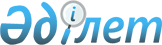 О внесение изменений и дополнений в решение Кызылординского областного маслихата от 13 декабря 2010 года N 261 "Об областном бюджете на 2011-2013 годы"
					
			Утративший силу
			
			
		
					Решение маслихата Кызылординской области от 19 августа 2011 года N 302. Зарегистрировано Департаментом юстиции Кызылординской области 27 августа 2011 года за N 4274. Утратило силу решением маслихата Кызылординской области от 06 декабря 2011 года N 330      Сноска. Утратило силу решением маслихата Кызылординской области от 06.12.2011 N 330.      Примечание РЦПИ:

      В тексте сохранена авторская орфография и пунктуация.

      В соответствии с Бюджетным кодексом Республики Казахстан от 4 декабря 2008 года, подпунктом 1) пункта 1 статьи 6 Закона Республики Казахстан от 23 января 2001 года "О местном государственном управлении и самоуправлении в Республике Казахстан" Кызылординский областной маслихат РЕШИЛ:



      1. Внести в решение Кызылординского областного маслихата от 13 декабря 2010 года N 261 "Об областном бюджете на 2011-2013 годы" (зарегистрировано в Реестре государственной регистрации нормативных правовых актов за номером 4262, опубликовано в областной газете "Кызылординской вести" от 13 января 2011 года N 6-7) следующие изменения и дополнения:



      в пункте 1:

      в подпункте 1):

      цифры "98 296 590" заменить цифрами "96 929 471";

      цифры "8 572 058" заменить цифрами "7 059 344";

      цифры "408 484" заменить цифрами "554 079";

      в подпункте 2):

      цифры "99 235 032" заменить цифрами "97 867 913";



      в пункте 4:

      в подпункте 1) цифры "157 176" заменить цифрами "127 954";

      в подпункте 4) цифры "1 594 524" заменить цифрами "1 473 589";

      в подпункте 5) цифры "2 354 141" заменить цифрами "2 353 661";

      в подпункте 7) цифры "26 457" заменить цифрами "24 417";

      в подпункте 8) цифры "204242" заменить цифрами "203753";



      дополнить подпунктом 13), 14) следующего содержания:

      "13) Бюджету Жалагашского района на подготовку к отопительному сезону объектов организаций образования - 9 619 тысяч тенге;

      14) Бюджету Казалинского района на подготовку к отопительному сезону бюджетных организации - 10 800 тысяч тенге;";



      в пункте 6:

      в подпункте 6) цифры "48 814" заменить цифрами "26 131";



      в пункте 7:

      цифры "342 455" заменить цифрами "794 955";



      приложение 1 указанного решения изложить в редакции согласно приложению к настоящему постановлению.



      2. Настоящее решение вводится в действие с 1 января 2011 года и подлежит официальному опубликованию.      Председатель

      XXXXII сессии Кызылординского

      областного маслихата                            А. Козбахов      Секретарь Кызылординского

      областного маслихата                           Н. Кудайбергенов      Приложение 1

      к решению XXXXI сессии

      Кызылординского областного маслихата

      от "19" августа 2011 года N 302      Приложение 1

      к решению очередной XXXV сессии

      Кызылординского областного маслихата

      от "13" декабря 2010 года N 261        

Областной бюджет на 2011 год
					© 2012. РГП на ПХВ «Институт законодательства и правовой информации Республики Казахстан» Министерства юстиции Республики Казахстан
				КатегорияКатегорияКатегорияКатегорияСумма, тысяч тенге
КлассКлассКлассПодклассПодклассНаименование
1.Доходы96 929 4711Налоговые поступления7 059 3441Подоходный налог2 703 7502Индивидуальный подоходный налог2 703 7503Социальный налог2 964 7411Социальный налог2 964 7415Внутренние налоги на товары, работы и услуги1 390 8533Поступления за использование природных и других ресурсов1 390 8532Неналоговые поступления554 0791Доходы от государственной собственности21 2721Поступления части чистого дохода государственных предприятий1 2805Доходы от аренды имущества, находящегося в государственной собственности6 7006Вознаграждения за размещение бюджетных средств на банковских счетах6 7857Вознаграждения по кредитам, выданным из государственного бюджета6 5072Поступления от реализации товаров (работ, услуг) государственными учреждениями, финансируемыми из государственного бюджета5 9001Поступления от реализации товаров (работ, услуг) государственными учреждениями, финансируемыми из государственного бюджета5 9003Поступления денег от проведения государственных закупок, организуемых государственными учреждениями, финансируемыми из государственного бюджета4 9591Поступления денег от проведения государственных закупок, организуемых государственными учреждениями, финансируемыми из государственного бюджета4 9594Штрафы, пени, санкции, взыскания, налагаемые государственными учреждениями, финансируемыми из государственного бюджета, а также содержащимися и финансируемыми из бюджета (сметы расходов) Национального Банка Республики Казахстан 413 9321Штрафы, пеня, санкции, взыскания, налагаемые государственными учреждениями, финансируемыми из государственного бюджета, а также содержащимися и финансируемыми из бюджета (сметы расходов) Национального Банка Республики Казахстан, за исключением поступлений от организаций нефтяного сектора 413 9326Прочие неналоговые поступления108 0161Прочие неналоговые поступления108 0163Поступления от продажи основного капитала3 7001Продажа государственного имущества, закрепленного за государственными учреждениями3 7001Продажа государственного имущества, закрепленного за государственными учреждениями3 7004Поступления трансфертов 89 312 3481Трансферты из нижестоящих органов государственного управления277 5332Трансферты из районных (городских) бюджетов277 5332Трансферты из вышестоящих органов государственного управления89 034 8151Трансферты из республиканского бюджета89 034 815Функциональная группаФункциональная группаФункциональная группаФункциональная группаАдминистратор бюджетных программАдминистратор бюджетных программАдминистратор бюджетных программПрограммаПрограммаНаименование
2.Расходы97 867 91301Государственные услуги общего характера1 442 994110Аппарат маслихата области116 448001Услуги по обеспечению деятельности маслихата области67 630003Капитальные расходы государственных органов48 818120Аппарат акима области1 047 161001Услуги по обеспечению деятельности акима области435 447002Создание информационных систем220 537003Организация деятельности центров обслуживания населения по предоставлению государственных услуг физическим и юридическим лицам по принципу "одного окна"163 482004Капитальные расходы государственных органов189 445006Аппарат специального представителя Президента Республики Казахстан на комплексе "Байконур"38 250257Управление финансов области177 462001Услуги по реализации государственной политики в области исполнения местного бюджета и управления коммунальной собственностью83 522002Создание информационных систем8 481003Организация работы по выдаче разовых талонов и обеспечение полноты сбора сумм от реализации разовых талонов65 029009Организация приватизации коммунальной собственности1 821010Учет, хранение, оценка и реализация имущества, поступившего в коммунальную собственность2 327013Капитальные расходы государственных органов16 282258Управление экономики и бюджетного планирования области101 923001Услуги по реализации государственной политики в области формирования и развития экономической политики, системы государственного планирования и управления области99 274005Капитальные расходы государственных органов2 64902Оборона970 853250Управление по мобилизационной подготовке, гражданской обороне, организации предупреждения и ликвидации аварий и стихийных бедствий области970 853001Услуги по реализации государственной политики на местном уровне в области мобилизационной подготовки, гражданской обороны, организации предупреждения и ликвидации аварий и стихийных бедствий37 928003Мероприятия в рамках исполнения всеобщей воинской обязанности10 071005Мобилизационная подготовка и мобилизация областного масштаба20 264006Предупреждение и ликвидация чрезвычайных ситуаций областного масштаба499 266007Подготовка территориальной обороны и территориальная оборона областного масштаба7 324113Целевые текущие трансферты из местных бюджетов396 00003Общественный порядок, безопасность, правовая, судебная, уголовно-исполнительная деятельность3 901 407252Исполнительный орган внутренних дел, финансируемый из областного бюджета3 584 153001Услуги по реализации государственной политики в области обеспечения охраны общественного порядка и безопасности на территории области3 196 381003Поощрение граждан, участвующих в охране общественного порядка2 000006Капитальные расходы государственных органов310 803013Услуги по размещению лиц, не имеющих определенного места жительства и документов35 492014Организация содержания лиц, арестованных в административном порядке25 364016Проведение операции "Мак"2 697018Обеспечение охраны общественного порядка во время проведения мероприятий международного значения за счет целевых трансфертов из республиканского бюджета590019Содержание, материально-техническое оснащение дополнительной штатной численности миграционной полиции, документирование оралманов7 663020Содержание и материально-техническое оснащение Центра временного размещения оралманов и Центра адаптации и интеграции оралманов3 163271Управление строительства области317 254003Развитие объектов органов внутренних дел 317 25404Образование14 153 908261Управление образования области7 117 827001Услуги по реализации государственной политики на местном уровне в области образования 94 714003Общеобразовательное обучение по специальным образовательным учебным программам723 435004Информатизация системы образования в областных государственных учреждениях образования 57 679005Приобретение и доставка учебников, учебно-методических комплексов для областных государственных учреждений образования116 507006Общеобразовательное обучение одаренных детей в специализированных организациях образования415 313007Проведение школьных олимпиад, внешкольных мероприятий и конкурсов областного масштаба41 256010Повышение квалификации и переподготовка кадров121 809011Обследование психического здоровья детей и подростков и оказание психолого-медико-педагогической консультативной помощи населению94 912012Реабилитация и социальная адаптация детей и подростков с проблемами в развитии160 115013Капитальные расходы государственных органов670018Целевые текущие трансферты бюджетам районов (городов областного значения) на содержание вновь вводимых объектов образования132 411019Присуждение грантов областным государственным учреждениям образования за высокие показатели работы4 550024Подготовка специалистов в организациях технического и профессионального образования1 152 203025Подготовка специалистов в организациях после среднего образования1 098 276027Целевые текущие трансферты бюджетам районов (городов областного значения) на реализацию государственного образовательного заказа в дошкольных организациях образования317 738033Целевые текущие трансферты из республиканского бюджета бюджетам районов (городов областного значения) на ежемесячные выплаты денежных средств опекунам (попечителям) на содержание ребенка сироты (детей-сирот), и ребенка (детей), оставшегося без попечения родителей148 781034Обновление и переоборудование учебно-производственных мастерских, лабораторий учебных заведений технического и профессионального образования25 000035Приобретение учебного оборудования для повышения квалификации педагогических кадров28 000042Целевые текущие трансферты из республиканского бюджета бюджетам районов (городов областного значения) на обеспечение оборудованием, программным обеспечением детей-инвалидов, обучающихся на дому107 745045Целевые текущие трансферты из республиканского бюджета бюджетам районов (городов областного значения) на увеличение размера доплаты за квалификационную категорию учителям школ и воспитателям дошкольных организаций образования258 530047Установление доплаты за организацию производственного обучения мастерам производственного обучения организаций технического и профессионального образования25 908048Целевые текущие трансферты бюджетам районов (городов областного значения) на оснащение учебным оборудованием кабинетов физики, химии, биологии в государственных учреждениях основного среднего и общего среднего образования122 910052Повышение квалификации, подготовка и переподготовка кадров в рамках реализации Программы занятости 20201 531 321058Целевые текущие трансферты бюджетам районов (городов областного значения) на создание лингафонных и мультимедийных кабинетов в государственных учреждениях начального, основного среднего и общего среднего образования149 607113Целевые текущие трансферты из местных бюджетов188 437260Управление туризма, физической культуры и спорта области1 262 424006Дополнительное образование для детей и юношества по спорту1 040 504007Общеобразовательное обучение одаренных в спорте детей в специализированных организациях образования221 920253Управление здравоохранения области387 354003Повышение квалификации и переподготовка кадров43 993034Капитальные расходы государственных организаций образования системы здравоохранения29 499043Подготовка специалистов в организациях технического и профессионального, послесреднего образования 313 862252Исполнительный орган внутренних дел, финансируемый из областного бюджета57 481007Повышение квалификации и переподготовка кадров57 481271Управление строительства области5 328 822008Целевые трансферты на развитие из областного бюджета бюджетам районов (городов областного значения) на строительство и реконструкцию объектов образования381 314037Строительство и реконструкция объектов образования 4 947 50805Здравоохранение19 315 230253Управление здравоохранения области15 771 533001Услуги по реализации государственной политики на местном уровне в области здравоохранения86 356005Производство крови, ее компонентов и препаратов для местных организаций здравоохранения 182 430006Услуги по охране материнства и детства76 945007Пропаганда здорового образа жизни87 660008Реализация мероприятий по профилактике и борьбе со СПИД в Республике Казахстан13 537009Оказание медицинской помощи лицам, страдающим туберкулезом, инфекционными заболеваниями, психическими расстройствами и расстройствами поведения, в том числе связанные с употреблением психоактивных веществ4 164 207010Оказание амбулаторно-поликлинической помощи населению за исключением медицинской помощи, оказываемой из средств республиканского бюджета6 532 930011Оказание скорой медицинской помощи и санитарная авиация1 168 556013Проведение патологоанатомического вскрытия21 769014Обеспечение лекарственными средствами и специализированными продуктами детского и лечебного питания отдельных категорий населения на амбулаторном уровне786 048016Обеспечение граждан бесплатным или льготным проездом за пределы населенного пункта на лечение30 429017Приобретение тест-систем для проведения дозорного эпидемиологического надзора954018Информационно-аналитические услуги в области здравоохранения21 973019Обеспечение больных туберкулезом противотуберкулезными препаратами 106 312020Обеспечение больных диабетом противодиабетическими препаратами43 866022Обеспечение больных с хронической почечной недостаточностью, миастенией, а также больных после трансплантации почек лекарственными средствами108 528026Обеспечение факторами свертывания крови при лечении взрослых, больных гемофилией223 980027Централизованный закуп вакцин и других медицинских иммунобиологических препаратов для проведения иммунопрофилактики населения647 237029Областные базы спецмедснабжения21 846030Капитальные расходы государственных органов здравоохранения 5 186033Капитальные расходы медицинских организаций здравоохранения1 427 458036Обеспечение тромболитическими препаратами больных с острым инфарктом миокарда13 326271Управление строительства области3 543 697038Строительство и реконструкция объектов здравоохранения 3 543 69706Социальная помощь и социальное обеспечение2 443 819256Управление координации занятости и социальных программ области1 668 589001Услуги по реализации государственной политики на местном уровне в области обеспечения занятости и реализации социальных программ для населения90 668002Предоставление специальных социальных услуг для престарелых и инвалидов в медико-социальных учреждениях (организациях) общего типа193 253003Социальная поддержка инвалидов107 277007Капитальные расходы государственных органов3 812011Оплата услуг по зачислению, выплате и доставке пособий и других социальных выплат6013Предоставление специальных социальных услуг для инвалидов с психоневрологическими заболеваниями, в психоневрологических медико-социальных учреждениях (организациях)352 938014Предоставление специальных социальных услуг для престарелых, инвалидов, в том числе детей-инвалидов, в реабилитационных центрах121 880015Предоставление специальных социальных услуг для детей-инвалидов с психоневрологическими патологиями в детских психоневрологических медико-социальных учреждениях (организациях)207 534017Целевые текущие трансферты бюджетам районов (городов областного значения) на введение стандартов специальных социальных услуг87 200018Размещение государственного социального заказа в неправительственном секторе за счет целевых трансферов из республиканского бюджета31 015026Целевые текущие трансферты бюджетам районов (городов областного значения) на развитие сети отделений дневного пребывания в медико-социальных учреждениях1 881037Целевые текущие трансферты из республиканского бюджета бюджетам районов (городов областного значения) на реализацию мероприятий Программы занятости 2020210 892113Целевые текущие трансферты из местных бюджетов260 233261Управление образования области294 704015Социальное обеспечение сирот, детей, оставшихся без попечения родителей256 288037Социальная реабилитация38 416265Управление предпринимательства и промышленности области23 845018Обучение предпринимательству участников Программы занятости 202023 845271Управление строительства области456 681039Строительство и реконструкция объектов социального обеспечения456 68107Жилищно-коммунальное хозяйство10 292 726271Управление строительства области2 870 227014Целевые трансферты на развитие из республиканского бюджета бюджетам районов (городов областного значения) на строительство и (или) приобретение жилья государственного коммунального жилищного фонда586 000024Целевые трансферты на развитие из областного бюджета бюджетам районов (городов областного значения) на строительство и (или) приобретение жилья государственного коммунального жилищного фонда622 742027Целевые трансферты на развитие из республиканского бюджета бюджетам районов (городов областного значения) на развитие, обустройство и (или) приобретение инженерно-коммуникационной инфраструктуры1 125 000030Развитие объектов коммунального хозяйства100 000031Целевые трансферты на развитие из областного бюджета бюджетам районов (городов областного значения) на развитие, обустройство и (или) приобретение инженерно-коммуникационной инфраструктуры13 777056Целевые трансферты на развитие из республиканского бюджета бюджетам районов (городов областного значения) на развитие инженерно-коммуникационной инфраструктуры в рамках Программы занятости 2020422 708279Управление энергетики и коммунального хозяйства области7 422 499001Услуги по реализации государственной политики на местном уровне в области энергетики и коммунального хозяйства55 413005Капитальные расходы государственных органов1 189010Целевые трансферты на развитие из республиканского бюджета бюджетам районов (городов областного значения) на развитие системы водоснабжения5 124 041012Целевые трансферты на развитие из областного бюджета бюджетам районов (городов областного значения) на развитие системы водоснабжения292 007014Целевые трансферты на развитие бюджетам районов (городов областного значения) на развитие коммунального хозяйства465 460113Целевые текущие трансферты из местных бюджетов1 484 38908Культура, спорт, туризм и информационное пространство3 202 604262Управление культуры области1 311 291001Услуги по реализации государственной политики на местном уровне в области культуры 57 038003Поддержка культурно-досуговой работы222 148005Обеспечение сохранности историко-культурного наследия и доступа к ним199 708007Поддержка театрального и музыкального искусства355 424008Обеспечение функционирования областных библиотек113 309011Капитальные расходы государственных органов12 808113Целевые текущие трансферты из местных бюджетов350 856260Управление туризма, физической культуры и спорта области765 080001Услуги по реализации государственной политики на местном уровне в сфере туризма, физической культуры и спорта133 580003Проведение спортивных соревнований на областном уровне27 481004Подготовка и участие членов областных сборных команд по различным видам спорта на республиканских и международных спортивных соревнованиях597 854010Капитальные расходы государственных органов2 915013Регулирование туристской деятельности3 250259Управление архивов и документации области136 840001Услуги по реализации государственной политики на местном уровне по управлению архивным делом19 227002Обеспечение сохранности архивного фонда115 913005Капитальные расходы государственных органов1 700264Управление по развитию языков области40 975001Услуги по реализации государственной политики на местном уровне в области развития языков25 681002Развитие государственного языка и других языков народа Казахстана13 956003Капитальные расходы государственных органов1 338263Управление внутренней политики области381 709001Услуги по реализации государственной, внутренней политики на местном уровне 94 393003Реализация региональных программ в сфере молодежной политики19 106005Капитальные расходы государственных органов423007Услуги по проведению государственной информационной политики 208 704113Целевые текущие трансферты из местных бюджетов59 083271Управление строительства области566 709016Развитие объектов культуры553 016017Развитие объектов спорта и туризма13 69309Топливно-энергетический комплекс и недропользование1 931 748279Управление энергетики и коммунального хозяйства области1 931 748007Развитие теплоэнергетической системы1 925 764011Целевые трансферты на развитие бюджетам районов (городов областного значения) на развитие теплоэнергетической системы5 98410Сельское, водное, лесное, рыбное хозяйство, особо охраняемые природные территории, охрана окружающей среды и животного мира, земельные отношения5 058 139255Управление сельского хозяйства области3 749 413001Услуги по реализации государственной политики на местном уровне в сфере сельского хозяйства68 822002Поддержка семеноводства 183 674003Капитальные расходы государственных органов2 771004Развитие информационно-маркетинговой системы сельского хозяйства8 739009Субсидирование стоимости услуг по подаче питьевой воды из особо важных групповых и локальных систем водоснабжения, являющихся безальтернативными источниками питьевого водоснабжения404 939010Государственная поддержка племенного животноводства 270 186011Государственная поддержка повышения урожайности и качества производимых сельскохозяйственных культур 720 060013Субсидирование повышения продуктивности и качества продукции животноводства82 774014Субсидирование стоимости услуг по доставке воды сельскохозяйственным товаропроизводителям253 884016Обеспечение закладки и выращивания многолетних насаждений плодово-ягодных культур и винограда 58 681018Обезвреживание пестицидов (ядохимикатов)1 354020Удешевление стоимости горюче-смазочных материалов и других товарно-материальных ценностей, необходимых для проведения весенне-полевых и уборочных работ 1 180 851026Целевые текущие трансферты бюджетам районов (городов областного значения) на проведение противоэпизоотических мероприятий296 816028Услуги по транспортировке ветеринарных препаратов до пункта временного хранения4 455029Мероприятия по борьбе с вредными организмами сельскохозяйственных культур10 070031Централизованный закуп изделий и атрибутов ветеринарного назначения для проведения идентификации сельскохозяйственных животных, ветеринарного паспорта на животное и их транспортировка (доставка) местным исполнительным органам районов (городов областного значения)124 406099Целевые текущие трансферты бюджетам районов (городов областного значения) на реализацию мер по оказанию социальной поддержки специалистов социальной сферы сельских населенных пунктов60 025113Целевые текущие трансферты из местных бюджетов16 906254Управление природных ресурсов и регулирования природопользования области1 266 679001Услуги по реализации государственной политики в сфере охраны окружающей среды на местном уровне56 236002Установление водоохранных зон и полос водных объектов18 629005Охрана,защита,воспроизводство лесов и лесоразведение706 369006Охрана животного мира823008Мероприятия по охране окружающей среды474 248013Капитальные расходы государственных органов414114Целевые трансферты на развитие из местных бюджетов9 960251Управление земельных отношений области42 047001Услуги по реализации государственной политики в области регулирования земельных отношений на территории области30 780002Создание информационных систем1 560003Регулирование земельных отношений 8 553010Капитальные расходы государственных органов1 15411Промышленность, архитектурная, градостроительная и строительная деятельность204 604267Управление государственного архитектурно-строительного контроля области55 793001Услуги по реализации государственной политики на местном уровне в сфере государственного архитектурно-строительного контроля50 009003Капитальные расходы государственных органов5 784271Управление строительства области65 894001Услуги по реализации государственной политики на местном уровне в области строительства62 578005Капитальные расходы государственных органов3 316272Управление архитектуры и градостроительства области82 917001Услуги по реализации государственной политики в области архитектуры и градостроительства на местном уровне31 569003Создание информационных систем44 453004Капитальные расходы государственных органов6 89512Транспорт и коммуникации3 487 096268Управление пассажирского транспорта и автомобильных дорог области3 487 096001Услуги по реализации государственной политики на местном уровне в области транспорта и коммуникаций 48 708002Развитие транспортной инфраструктуры33 059003Обеспечение функционирования автомобильных дорог179 029005Субсидирование пассажирских перевозок по социально значимым межрайонным (междугородним) собщениям16 525007Целевые трансферты на развитие бюджетам районов (городов областного значения) на развитие транспортной инфраструктуры367 898008Целевые текущие трансферты бюджетам районов (городов областного значения) на капитальный и средний ремонт автомобильных дорог районного значения (улиц города)2 796 237011Капитальные расходы государственных органов37 976113Целевые текущие трансферты из местных бюджетов7 66413Прочие2 719 861265Управление предпринимательства и промышленности области1 164 282001Услуги по реализации государственной политики на местном уровне в области развития предпринимательства и промышленности 63 234002Капитальные расходы государственных органов1 074004Поддержка частного предпринимательства в рамках программы "Дорожная карта бизнеса - 2020"380 058007Реализация Стратегии индустриально-инновационного развития1 088014Субсидирование процентной ставки по кредитам в рамках программы "Дорожная карта бизнеса - 2020"150 228015Частичное гарантирование кредитов малому и среднему бизнесу в рамках программы "Дорожная карта бизнеса - 2020"529 578016Сервисная поддержка ведения бизнеса в рамках программы "Дорожная карта бизнеса - 2020"39 022256Управление координации занятости и социальных программ области117 000009Целевые текущие трансферты из республиканского бюджета бюджетам районов (городов областного значения) на поддержку частного предпринимательства в рамках программы "Дорожная карта бизнеса - 2020"117 000257Управление финансов области794 955012Резерв местного исполнительного органа области794 955271Управление строительства области643 624051Развитие индустриальной инфраструктуры в рамках программы "Дорожная карта бизнеса - 2020"643 62414Обслуживание долга2 255257Управление финансов области2 255016Обслуживание долга местных исполнительных органов по выплате вознаграждений и иных платежей по займам из республиканского бюджета2 25515Трансферты28 740 66915257Управление финансов области28 740 66915257007Субвенции27 941 121011Возврат неиспользованных (недоиспользованных) целевых трансфертов209 440017Возврат, использованных не по целевому назначению целевых трансфертов265024Целевые текущие трансферты в вышестоящие бюджеты в связи с передачей функций государственных органов из нижестоящего уровня государственного управления в вышестоящий589 8433.Чистое бюджетное кредитование809 013Бюджетные кредиты1 541 95207Жилищно-коммунальное хозяйство1 147 000271Управление строительства области1 147 000009Кредитование бюджетов районов (городов областного значения) на строительство и (или) приобретение жилья1 147 00010Сельское, водное, лесное, рыбное хозяйство, особо охраняемые природные территории, охрана окружающей среды и животного мира, земельные отношения394 952255Управление сельского хозяйства области394 952025Бюджетные кредиты местным исполнительным органам для реализации мер социальной поддержки специалистов социальной сферы сельских населенных пунктов194 952037Содействие развитию предпринимательства на селе в рамках Программы занятости 2020200 000Погашение бюджетных кредитов732 9395Погашение бюджетных кредитов732 93901Погашение бюджетных кредитов732 9391Погашение бюджетных кредитов, выданных из государственного бюджета732 9394. Сальдо по операциям с финансовыми активами1 000 000Приобретение финансовых активов1 000 00013Прочие1 000 000257Управление финансов области1 000 000005Формирование или увеличение уставного капитала юридических лиц1 000 0005. Дефицит (профицит) бюджета-2 747 4556. Финансирование дефицита (использование профицита) бюджета2 747 455Поступление займов1 501 9527Поступление займов1 501 95201Внутренние государственные займы1 501 9522Договоры займа1 501 952Погашение займов611 39416Погашение займов611 394257Управление финансов области611 394015Погашение долга местного исполнительного органа перед вышестоящим бюджетом611 3948Используемые остатки бюджетных средств1 856 89701Остатки бюджетных средств1 856 897011Свободные остатки бюджетных средств1 856 897